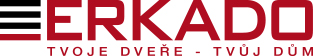 Formulář pro odstoupení od smlouvy(vyplňte tento formulář a pošlete jej zpět pouze v případě, že chcete odstoupit od smlouvy)Oznámení o odstoupení od smlouvy- Adresát:            ERKADO CZ s.r.o.                              Průběžná 1548/90                              100 00 Praha 10                             info@erkado.cz- Oznamuji/oznamujeme (*), že tímto odstupuji/odstupujeme (*) od smlouvy o nákupu tohoto zboží:- Datum objednání (*)/datum obdržení (*)- Jméno a příjmení spotřebitele/spotřebitelů- Adresa spotřebitele/spotřebitelů- Podpis spotřebitele/spotřebitelů (pouze pokud je tento formulář zasílán v listinné podobě)- Datum(*) Nehodící se škrtněte nebo údaje doplňte.